Use this form to request authorization to deliver an entire existing degree program (graduate program, undergraduate major or minor, certificate, or specialization) at a new site or by distance delivery (including online delivery). Board of Regents approval is required for a university to offer programs off-campus and through distance delivery. The Board of Regents, Executive Director, and/or their designees may request additional information about the proposal. After the university President approves the proposal, submit a signed copy to the Executive Director through the system Chief Academic Officer. Only post the New Site Request Form to the university website for review by other universities after approval by the Executive Director and Chief Academic Officer.University ApprovalTo the Board of Regents and the Executive Director: I certify that I have read this proposal, that I believe it to be accurate, and that it has been evaluated and approved as provided by university policy.What is the need for offering the program at the new physical site or through distance delivery?Dakota State University is requesting authorization to offer Computer Information Systems minor by distance delivery.  The minor provides students a working knowledge of programming, computer hardware, and database management systems to address technology problems and opportunities within a business. Courses for the minor are part of degree programs already approved for online delivery. As the state and region continues to expand and attract new businesses, graduates of other programs can add this minor to strengthen the technology skills needed to create a competitive advantage within the new and expanding businesses in the area.Are any other Regental universities authorized to offer a similar program at the proposed site(s) or through distance delivery? If “yes,” identify the institutions and programs and explain why authorization is requested.NoAre students enrolling in the program expected to be new to the university or redirected from other existing programs at the university? Complete the table below and explain the methodology used in developing the estimates.It is anticipated that a small number of students will be new to the university who select this minor.  We anticipate that the minor will increase the student’s job marketability upon graduation and this increase potential student interest in DSU. *Do not include current fiscal year.**This is the total number of credit hours generated by students in the program in the required or elective program courses. Use the same numbers in Appendix B – Budget.What is the perceived impact of this request on existing programs in the Regental system?Courses for the minor are part of the Bachelor of Science (BS) in Computer Information System (CIS) degree program. The BS in CIS is already approved for complete delivery online.  The minor will provide additional skills to complement other DSU’s bachelor’s degrees such as Network & Security Administration, Cyber Operations, Computer Science, and BBA Business Technology majors, all of which are approved for complete online delivery.  Delivering this minor online is not expected to negatively impact enrollment in face to face sections or enrollment in other regental institutions.  Complete the table and explain any special circumstances. Attach a copy of the program as it appears in the current catalog. If there are corresponding program modifications requested, please attach the associated form. Explain the delivery of the new courses and attach any associated new course request forms.*If the major will be available in more than one degree (e.g., BA, BS, BS Ed) at the new site(s) and the number or distribution of credits will vary with the degree, provide a separate table for each degree.How will the university provide student services comparable to those available for students on the main campus?
Student support services are available through the existing services provided for all online students and are available from DSU.  We have on-line tutoring and supplemental instruction available to students. We can interact with on-line students for advising and office-hours using Zoom. Is this program accredited by a specialized accrediting body? If so, address any program accreditation issues and costs related to offering the program at the new site(s).   

NoDoes the university request any exceptions to Board policy for delivery at the new site(s)? Explain requests for exceptions to Board policy.NoCost, Budget, and Resources related to new courses at the site: Explain the amount and source(s) of any one-time and continuing investments in personnel, professional development, release time, time redirected from other assignments, instructional technology & software, other operations and maintenance, facilities, etc., needed to implement the proposed minor. Complete Appendix B – Budget using the system form.  The university does not request new state resources.  The minor consists of existing courses, all offered online in the past years and are currently in the online rotation schedule.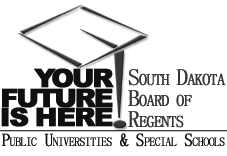 SOUTH DAKOTA BOARD OF REGENTSACADEMIC AFFAIRS FORMSNew Site RequestUNIVERSITY:DEGREE(S) AND PROGRAM:Computer Information Systems MinorNEW SITE(S):Online DeliveryINTENDED DATE OF IMPLEMENTATION:CIP CODE:11.0401UNIVERSITY DEPARTMENT:College of BISUNIVERSITY DIVISION: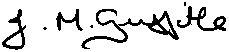 President of the UniversityDateFiscal Years*Fiscal Years*Fiscal Years*Fiscal Years*1st2nd3rd4thEstimates - OnlineFY 21FY 22FY 23FY 24Students new to the university5555Students from other university programs0000Continuing051015=Total students in the program at the site5101520Program credit hours (major courses)**0306090Graduates05Computer Information Systems MinorCredit hoursCredit hours currently available via distanceCredit hours new to this universitySystem General Education RequirementsSubtotal, Degree RequirementsRequired Support CoursesMajor Requirements18180Major Electives or MinorSubtotal, Requirements of the Proposed MajorFree ElectivesTotal, Degree with Proposed Major18PrefixNumberCourse TitleCredit HrsOnlineCIS251Business Applications Programming3F, SP, SUCIS325Management Information Systems3F, SP, SUCIS332Structured Systems Analysis & Design3F, SPCISCSC350363Computer Hdw, Data Communication & NetworkingOrHardware, Virtualization and Data Communications3F, SPF, SPCIS484Database Management Systems3F, SP, SUCIS/CSC ElectiveCIS/CSC ElectiveCIS/CSC Elective3F, SP, SU